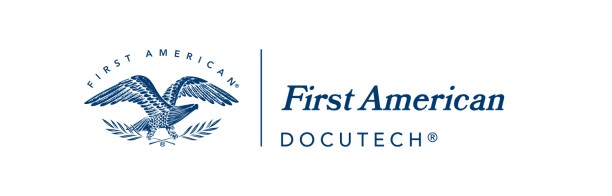 LATE FEES Legal Disclaimer: Docutech, LLC and its affiliates make no express or implied warranty respecting the information presented and assume no responsibility for errors or omissions. First American, the eagle logo and Docutech are registered trademarks or trademarks of First American Financial Corporation and/or its affiliates.
® 2021 First American Financial Corporation and/or its affiliates. All rights reserved.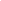 Notes: Except for consumer loans in Oklahoma, all minimum charge amounts listed are optional. For a list of software late charge defaults, please refer to our “Late Fee ConformX Matrix” for details.Last Updated: July 2021Table of ContentsClick text to jump to page. To return to Table of Contents, click on the state abbreviation.AlabamaAlaskaArizonaArkansasCaliforniaColoradoConnecticutDelawareDistrict of ColumbiaFloridaGeorgiaGuamHawaiiIdahoIllinoisIndianaIowaKansasKentuckyLouisianaMaineMarylandMassachusettsMichiganMinnesotaMississippiMissouriMontanaNebraskaNevadaNew HampshireNew JerseyNew MexicoNew YorkNorth CarolinaNorth DakotaOhioOklahomaOregonPennsylvaniaPuerto RicoRhode IslandSouth CarolinaSouth DakotaTennesseeTexasUtahVermontVirginiaWashingtonWest VirginiaWisconsinWyomingStateStateLoan TypeProperty and Occupancy TypeLoan AmountLien TypeLien TypeDays Late (Minimum)Days Late (Minimum)Maximum PercentageMinimum ChargeMaximum ChargeLegal ReferenceALALConsumer Credit TransactionNot SpecifiedAnyAnyAny10105% of scheduled payment in default$18$100Ala. Code § 5-19-4(a)Alabama “Mini-Code”ALALA loan, forbearance of money, or credit saleNot Specified>$2000AnyAnyAny10Not unconscionableNot unconscionableNot unconscionableAla. Code §§ 5-19-4(a) & 8-8-5(a) Cantrell v. Walker Builders, Inc., 678 So. 2d 169 (Ala. Civ. App. 1996)Op. Att’y Gen. of Alabama No. 8700293 (Aug. 31, 1987)AKAKSmall LoanNot Specified≤$25,000AnyAnyAnyAny10% of the payment dueNone$25Alaska Stat. Ann. § 06.20.260(a)(6) Alaska Small Loans ActAKAKInstallment Loan(Maturity ≤ 7 years)Not Specified≤$10,000 (excluding interest)AnyAnyAny155% of each delinquent installmentNone$15Alaska Stat. Ann. § 45.45.080(c)(1)AZAZConsumer Lender LoanNot Specified≤$10,000AnyAny775% of the amount of any installment not paid in fullNoneNoneAriz. Rev. Stat. Ann. § 6-635(A)(1)AZAZClosed-End Loan and revolving accounts Not Specified≤$5,000AnyAnyAny105% on each delinquent installmentNone$10Ariz. Stat. Ann. § 44-1205(A)(2) & (B)ARARIndustrial LoanNot SpecifiedAnyAnyAnyAnyAny5% on each default of a periodical installmentNoneNoneArk. Code Ann.  § 23-36-112CACAReal Property Secured Loan (REL)1-to-4 unit residential buildings or a single dwelling unit in a condo or coopAnyAnyAnyAny1010% of the principal and interest portion of an installment due$5NoneCal. Bus. & Prof. Code § 10242.5(a) through (b) California Real Estate LawCACADelinquent Balloon Payment (REL)1-to-4 unit residential buildings or a single dwelling unit in a condo or coopAnyAnyAny1010(LSMI x 10%) x (1 + m)$5NoneCal. Bus. & Prof. Code § 10242.5(c)California Real Estate LawCACAReal Property Secured Loan (CRMLA)Single-family, owner-occupied dwellingAnyAnyAnyAny106% of the principal and interest portion of the installment due$5NoneCal. Civ. Code § 2954.4(a) COCOConsumer Credit TransactionAt least secured by an interest in landInsubstantial in relation to value of collateralAnyAny10105% of the unpaid amount of the installmentNoneNoneColo. Rev. Stat. Ann. § 5-2-203(1)Uniform Consumer Credit CodeCTCTAny Type of LoanNot SpecifiedAnyAnyAnyAnyAnyReasonableNoneNoneConn. Gen. Stat. Ann. § 49-6c McKeever v. Fiore, 78 Conn. App. 783 (Conn. App. Ct., 2003)DEDERevolving Credit PlanNot SpecifiedAnyAnyAnyAnyAnyAny charge upon any single installment or portion in defaultNoneNoneDel. Code Ann. tit. 5, § 2222(a); 5 Del. Admin. Code § 2203-3.7DEDEClosed-End LoanNot SpecifiedAnyAnyAnyAnyAny5% of any single installment or portion in defaultNoneNoneDel. Code Ann. tit. 5, § 2231(2); 5 Del. Admin. Code § 2203-4.4DCDCAny Type of LoanNot SpecifiedAnyAnyAny10105% of the total amount of the principal and interest portion of the delinquent periodic installmentNoneNoneD.C. Code § 28-3310(b)FLFLA sum of moneyLand$1,000 - $25,000AnyAny1010Any on each payment in defaultNoneDepends on the payment structure:$15/$7.50/$5Fla. Stat. Ann. § 516.031(3)(a)(9); Fla. Admin. Code r. § 69V-160.015Florida Consumer Finance ActGAGAHome Loan1-to-4 family unit structure, which is the borrower’s principal dwellingFNMA Conforming Loan Limit for a Single-Family DwellingAnyAnyAny105% of the amount of the late paymentNoneNoneGa. Code Ann. § 7-6A-3(3)Georgia Fair Lending ActGUGUPrecomputed consumer loanNot specifiedAnyAnyAny10105% of the unpaid amount of delinquent installment$2.00$5.0014 Guam Code Ann. § 3203(1); 15 Guam Admin. R. & Regs. § 2109Uniform Consumer Credit Code - LoansHIHIConsumer LoansReal property or personal property used as the borrower’s principal dwellingAnyAnyAnyAnyAny5% of the delinquent installmentNoneNoneHaw. Rev. Stat. § 412:9-304(1)Code of Financial InstitutionsIDIDPrecomputed Regulated Consumer Credit TransactionNot SpecifiedAnySecondarySecondarySecondary105% of the unpaid amount of the installment$12.50NoneIdaho Code Ann. § 28-42-301(1); Idaho Op. Att’y Gen. No. 87-11Idaho Credit Code – Finance Charges and Related ProvisionsIDIDNon-precomputed, Regulated Consumer LoanReal property used as the residence of the debtorAnySecondarySecondary15155% of the unpaid amount of the installment$15NoneIdaho Code Ann.§ 28-42-301(2); Idaho Op. Att’y Gen. No. 87-11Idaho Credit Code – Finance Charges and Related ProvisionsIDIDAll Other Regulated Consumer Credit TransactionsNot SpecifiedAnySecondarySecondarySecondary105% of the unpaid amount of the installment or scheduled payment$15NoneIdaho Code Ann.§ 28-42-301(3)Idaho Credit Code – Finance Charges and Related ProvisionsILHigh Risk Home LoanHigh Risk Home LoanA consumer’s principal dwellingAnyAnyAny15154% of the payment past dueNoneNone815 Ill. Comp. Stat. Ann.  137/80High Risk Home Loan ActILA loanA loanNot SpecifiedAnyAnyAny10105% of each loan installment in defaultNoneNone815 Ill. Comp. Stat. Ann.  205/4.1a(f) Interest ActINConsumer Loan, Refinance, or ConsolidationConsumer Loan, Refinance, or ConsolidationNot SpecifiedAnySecondarySecondary1010Any amount on any installment or minimum payment dueNone$25.00Ind. Code Ann.  § 24-4.5-3-203.5(1)(b)(ii) & (iii) Uniform Consumer Credit Code - LoansINBiweekly Consumer Loan, Refinance, or ConsolidationBiweekly Consumer Loan, Refinance, or ConsolidationNot SpecifiedAnySecondarySecondary1010Any amount on any installment or minimum payment dueNone$5.00Ind. Code Ann.  § 24-4.5-3-203.5(1)(b)(i) Uniform Consumer Credit Code - LoansIAOpen-End Credit, including a Home Equity Line of CreditOpen-End Credit, including a Home Equity Line of CreditNot SpecifiedAnyAnyAnyAnyAnyAny amount on any payment not paid in fullNone$30.00Iowa Code Ann. §§ 535.10(3)(b) and 537.2502(4) through (6)Iowa Consumer Credit Code – Finance Charges and Related ProvisionsIAPrecomputed Consumer Credit TransactionPrecomputed Consumer Credit TransactionNot Specified≤$54,600SecondarySecondary10105% of the unpaid amount of the installmentNone$30.00Iowa Code Ann. § 537.2502(1)(a), (2) through (3)Iowa Consumer Credit Code – Finance Charges and Related Provisions IAInterest-Bearing Consumer Credit TransactionInterest-Bearing Consumer Credit TransactionNot Specified≤$54,600SecondarySecondary10105% of the unpaid amount of the installmentNone$30.00Iowa Code Ann. § 537.2502(1)(b) through (3)Iowa Consumer Credit Code – Finance Charges and Related ProvisionsKSConsumer Credit TransactionConsumer Credit TransactionSecured by an interest in landAny, if secured by an interest in landSecondary; Primary if conditions are metSecondary; Primary if conditions are met10105% of the unpaid amount of the installmentNone$25.00Kan. Stat. Ann. § 16a-2-502(1)Revised Uniform Consumer Credit Code – Finance Charges and Related ProvisionsKSConsumer Credit Transaction (Alternative Charge)Consumer Credit Transaction (Alternative Charge)Secured by an interest in landAny, if secured by an interest in landSecondary; Primary if conditions are metSecondary; Primary if conditions are met1010Any amount on any installment not paid in fullNone$10Kan. Stat. Ann. § 16a-2-502(2)Revised Uniform Consumer Credit Code – Finance Charges and Related ProvisionsKY“Consumer Loans”“Consumer Loans”Not Specified≤$15,000AnyAny772% of delinquent scheduled installmentNoneNoneKy. Rev. Stat. Ann. §§ 286.4-530(4) & 286.4-533(5)KYReal Estate LoanReal Estate LoanReal estateAnyAnyAny1010Any amount on each delinquent installmentNoneNoneKy. Rev. Stat. Ann. § 286.8-110(3) Mortgage Licensing and Regulation ActKYHigh-Cost Home LoanHigh-Cost Home LoanResidential real property, which is the borrower’s principal dwelling$15,000 - $200,000AnyAny15155% of the amount of the payment past due$10NoneKy. Rev. Stat. Ann. § 360.100(2)(q) LAFederally-related Mortgage LoansFederally-related Mortgage LoansResidential immovable property containing 1-to-4 family units, including immobilized mobile homesAnyPrimaryPrimaryAnyAnyNoneNoneNoneLa. Rev. Stat. Ann. § 6:1097(A)Louisiana S.A.F.E. Residential Mortgage Lending ActLAConsumer LoanConsumer LoanA dwelling, as defined by TILA, or residential immovable property which includes such a dwellingAnyAnyAnyAnyAny5% of the unpaid amountNoneNoneLa. Rev. Stat. Ann. §§ 6:1097(B)(2) & 9:3511(F)Louisiana S.A.F.E. Residential Mortgage Lending Act and Louisiana Consumer Credit LawLAConsumer Credit Transaction (excluding a Revolving Loan Account)Consumer Credit Transaction (excluding a Revolving Loan Account)Not SpecifiedAnyAnyAny10105% of the unpaid amount of the delinquent installment$10NoneLa. Rev. Stat. Ann. § 9:3527(A)Louisiana Consumer Credit LawLARevolving Loan AccountRevolving Loan AccountNot SpecifiedAnyAnyAny1010Any amount on any regularly scheduled payment that is delinquentNone$15La. Rev. Stat. Ann. § 9:3527(B)Louisiana Consumer Credit LawMEConsumer Credit Transaction or Open-End Credit PlanConsumer Credit Transaction or Open-End Credit PlanManufactured housing or an interest in landAny, if secured by manufactured housing or an interest in landSecondarySecondary15155% of the unpaid amount of the installmentNone$10Me. Rev. Stat. Ann. tit. 9-A, § 2-502(1) through (3-A) Maine Consumer Credit CodeMDLoans made under Subtitle I, Title 12 of Maryland’s Commercial LawLoans made under Subtitle I, Title 12 of Maryland’s Commercial LawNot SpecifiedAnyAnyAny15155% of the total amount of any delinquent or late periodic installment of principal and interest$2NoneMd. Code Ann., Com. Law, § 12-105(c)(3)MDSecondary Mortgage LoanSecondary Mortgage LoanReal Property upon which is a 1-to-4 family unit dwellingAnySecondarySecondary10105% of the amount of any delinquent periodic installment$2NoneMd. Code Ann., Com. Law, § 12-405(c)Maryland Secondary Mortgage Loan LawMDRevolving Credit PlanRevolving Credit PlanNot SpecifiedAnyAnyAnyAnyAnyAnyNoneNoneMd. Code Ann., Com. Law, § 12-910 MD A loan (closed end credit) A loan (closed end credit)Not SpecifiedAnyAnyAnyAnyAnyAny amount on delinquent payments or portions of paymentsNoneNoneMd. Code Ann., Com. Law, § 12-1008MAOpen-end credit planOpen-end credit planNot SpecifiedAnyAnyAny151510% of the outstanding balanceAny$10Mass. Gen. Laws Ann. ch. 140, § 114BMAA mortgage noteA mortgage noteA 1-to-4 unit dwelling house, or a residential condo unit occupied by the mortgagorAnyAnyAny15;10 (if pmts biweekly)15;10 (if pmts biweekly)3% of the amount of principal and interest overdueNoneNoneMass. Gen. Laws Ann. ch. 183, § 59MIExtension of CreditExtension of CreditNot SpecifiedAnyAnyAnyAnyAny5% of the delinquent installment payment$15NoneMich. Comp. Laws Ann. § 445.1856(1)(b) & (c)Credit Reform ActMNA Conventional Loan, a Loan, or Credit SaleA Conventional Loan, a Loan, or Credit SaleReal property containing 1 or more residential unitsAnyAnyAny10105% of the amount of the delinquent payment$8.84NoneMinn. Stat. Ann. §§ 47.20(6b), 47.59(6)(a)(4), & 53.04(3a)(b) MSLoans made by a licensee under the Small Loan Regulatory LawLoans made by a licensee under the Small Loan Regulatory LawNot SpecifiedNot SpecifiedAnyAny10105% of the portion of the payment in default$5.00NoneMiss. Code Ann. § 75-17-15; Miss. Admin. Code 5-3:1.9(1)MSA loanA loanNot SpecifiedAnyAnyAny15154% of the amount of any delinquency$5.00NoneMiss. Code Ann. § 75-17-27; Miss. Admin. Code 5-3:1.9(2)MSLoan with a stated maturity of 5 years or lessLoan with a stated maturity of 5 years or lessNot Specified≤$100,000AnyAny15154% of the amount of any delinquency$5.00$50.00Miss. Code Ann. § 75-17-27; Miss. Admin. Code 5-3:1.9(2)MOResidential Real Estate LoanResidential Real Estate Loan1-to-4 unit, borrower-occupied real estate, including a manufactured home considered to be real estateAnyAnyAny1515AnyNoneNoneMo. Ann. Stat. § 408.052(1)MOSecond Mortgage LoanSecond Mortgage LoanResidential real estate, containing a 1-to-4-unit residenceAnySecondarySecondary15155% of any delinquent installment $15.00$50.00Mo. Ann. Stat. § 408.233(4)MTConsumer LoanConsumer LoanNot SpecifiedAnyAnyAnyAnyAny5% of the amount past due$15.00$50.00Mont. Code Ann. § 32-5-301(4)Montana Consumer Loan ActNEResidential Mortgage LoanResidential Mortgage LoanA 1-to-4-unit dwelling (including individual condo and coop units, mobile homes, and trailers) or residential real estate which contains such a dwellingAnyAnyAnyAnyAnyReasonable & NecessaryNoneNoneNeb. Rev. Stat. Ann. § 45-740(1)(m)Residential Mortgage Licensing ActNEPrecomputed Installment LoanPrecomputed Installment LoanNot SpecifiedAnyAnyAny10105% of such delinquent installmentNoneNoneNeb. Rev. Stat. Ann. § 45-1024(2)(d)Nebraska Installment Loan ActNVMoney due under a contract and loans secured by a lien on real propertyMoney due under a contract and loans secured by a lien on real propertyReal propertyAnyAnyAnyAnyAnyAnyNoneNoneNev. Rev. Stat. Ann. §§ 99.050, 645B.240, & 645E.470NVHigh-interest loanHigh-interest loanNot SpecifiedAnyAnyAny1010Any percentage of any installment payment unpaidNone$15.00Nev. Rev. Stat. Ann. § 604A.487NHPrecomputed Consumer Credit TransactionPrecomputed Consumer Credit TransactionNot SpecifiedAnyAnyAnyAnyAnyAnyNoneNoneN.H. Rev. Stat. Ann. § 358-K:2(IV)NJSecondary Mortgage LoanSecondary Mortgage LoanResidential real estate containing a 1-to-4 family unit dwelling (as defined under TILA)AnySecondarySecondaryAnyAny5% of the amount of payment in defaultNoneNoneN.J. Stat. Ann. §§ 17:11C-80(c) & 17:16F-38(b); N.J. Admin. Code § 3:15-9.2New Jersey Residential Mortgage Lending ActNJHome LoanHome LoanEither: (1) Real estate upon which is a 1-to-6 family dwelling, occupied as the borrower’s principal residence; or (2) A manufactured home used as the borrower’s principal residenceAnyAnyAny15155% of the amount of the payment past dueNoneNoneN.J. Stat. Ann. §§ 17:16F-38(b) & 46:10B-25(d)New Jersey Home Ownership Security Act of 2002NMMortgage LoanMortgage LoanA 1-to-4-unit dwelling or residential real estate upon which is such a dwellingAnyAnyAnyAnyAnyAnyNoneNoneN.M. Stat. Ann. § 58-21-18Mortgage Loan Company ActNMHome LoanHome LoanEither: (1) Real estate upon which is a 1-to-4 family structure occupied by the borrower; or (2) a manufactured home that is occupied by the borrowerFNMA Conforming Loan Limit for a Single-Family DwellingAnyAny15155% of the amount of the payment past dueNoneNoneN.M. Stat. Ann. § 58-21A-4(K)Home Loan Protection ActNYMortgage on Real Property, a Junior Mortgage, and a Mortgage LoanMortgage on Real Property, a Junior Mortgage, and a Mortgage Loan1-to-6 family residence occupied by the owner or a coop ownership in residential real estateAnyAnyAny15152% of a delinquent installmentNoneNoneN.Y.  Real Prop. Law § 254-b(1) & (2); N.Y. Comp. Codes R. & Regs. tit. 3, §§ 80.8(i) & 419.10(d)NCA loan, purchase money loan, or home loanA loan, purchase money loan, or home loanNot Specified<$300,000AnyAny15154% of the amount of the payment past dueNoneNoneN.C. Gen. Stat. Ann. §§ 24-1.1A(c1) & (c2), 24-10.1,  54B-156, & 54C-125Savings and Loan Associations and Savings BanksNCEquity Line of Credit offered by a bank and Exempt Loan transactionsEquity Line of Credit offered by a bank and Exempt Loan transactionsReal property ≥$11,000 for equity line of credit≥$300,000 for exempt loanAnyAnyAnyAnyAs agreed toNoneNoneN.C. Gen. Stat. Ann. § 24-9(b) & (c)NCOpen-End Credit Plan or Similar PlanOpen-End Credit Plan or Similar PlanNot Specified<$300,000AnyAny3030AnyNone$5 OR $10, but no more than the outstanding balanceN.C. Gen. Stat. Ann. §§ 24-9(d) & 24-11(d1) NCA loan A loan Real PropertyAnyAnyAny1515A reasonable chargeNoneNoneN.C. Gen. Stat. Ann. §§ 54B-156 & 54C-125Savings and Loan Associations and Savings BanksNDLegal IndebtednessLegal IndebtednessNot SpecifiedAnyAnyAnyAnyAnyAs agreed toNoneNoneN.D. Cent. Code Ann. § 47-14-05NDLegal IndebtednessLegal IndebtednessNot specified≤$50,000AnyAnyAnyAnyAs agreed to None$20N.D.C.C. 13-04.1-09.3OHUnsecured and secured loansUnsecured and secured loansVacant property upon which a dwelling will not be built within 2 yearsAnyAnyAny10105% of the scheduled installment$15AnyOhio Rev. Code Ann. §§ 1321.57(K) & 1321.58(C)(3)OHConsumer Transaction related to a Residential MortgageConsumer Transaction related to a Residential MortgageReal property containing 1-to-2 residential units, including single condo and coop unitsAnyAnyAnyAnyAnyAnyAnyAnyOhio Rev. Code Ann. § 1345.031(B)(7)OKPrecomputed Consumer Loan, Refinancing, or ConsolidationPrecomputed Consumer Loan, Refinancing, or ConsolidationAt least secured by an interest in landAnyAnyAny10105% of the unpaid amount of the installment$5$27Okla. Stat. Ann. tit. 14A, § 3-203(1) Uniform Consumer Credit Code - LoansOKNon-precomputed Consumer Loan,  Refinancing, Consolidation, or Revolving Loan AccountNon-precomputed Consumer Loan,  Refinancing, Consolidation, or Revolving Loan AccountAt least secured by an interest in landAnyAnyAny10105%$5$27Okla. Stat. Ann. tit. 14A, § 3-203(5) Uniform Consumer Credit Code - LoansORMortgageMortgageA single-family, owner-occupied dwelling and appurtenancesAnyAnyAny15155% of the sum of principal and interest of the delinquent periodic installmentNoneAmount in note/mortgage, if <5%Or. Rev. Stat. Ann. § 86.165ORConsumer Finance LoanConsumer Finance LoanPersonal or Real PropertyAnyAnyAnyAnyAnyReasonable and bona fideNoneNoneOr. Rev. Stat. Ann.§ 725.340(1)(b)Oregon Consumer Finance ActORPrecomputed Loan ContractPrecomputed Loan ContractNot SpecifiedAnyAnyAny10105% of the unpaid amount of the installmentNone$5Or. Rev. Stat. Ann. § 725.340(2)(a) Oregon Consumer Finance ActPASecondary Mortgage LoanSecondary Mortgage LoanA dwelling (as defined under TILA) or real property upon which is such a dwellingAnySecondarySecondary151510% of each payment$20.00None7 Pa. Cons . Stat. § 6125(b)(2)(iii)Mortgage Licensing ActPRA loanA loanNot specifiedAnyAnyAny15155% of the payment dueNoneNoneP.R. Reg. 5722, art. 12RIHigh-Cost Home LoanHigh-Cost Home LoanReal estate which contains a 1-to-4 family unit structure (or a manufactured home), occupied by the borrower as a principal dwellingAnyAnyAny1510 (if pmts biweekly)1510 (if pmts biweekly)3% of the payment past dueNoneNoneR.I. Gen. Laws Ann. § 34-25.2-6(k) Rhode Island Home Loan Protection ActSCConsumer Loan (and refinancing or consolidation of such)Consumer Loan (and refinancing or consolidation of such)An interest in landAnySecondarySecondary10105% of the unpaid amount of the delinquent installment$8.40$21.00S.C. Code Ann. § 37-3-203(1) & (2)South Carolina Consumer Protection Code - LoansSDA LoanA LoanReal or personal propertyAnyAnyAnyAnyAnyNoneNoneNoneS.D. Codified Laws § 54-4-58(8)TNLoans made by a registrant under the Industrial Loan and Thrift Companies ActLoans made by a registrant under the Industrial Loan and Thrift Companies ActReal or personal propertyAnyAnyAny555% for each default in the payment$15.00NoneTenn. Code Ann. § 45-5-403(a)(4)Industrial Loan and Thrift Companies ActTNHigh-Cost Home LoanHigh-Cost Home LoanReal estate containing a 1-to-4 family unit structure, occupied as the borrower’s principal dwellingThe lesser of $350,000 or the FNMA conforming loan size limit for a single-family dwellingThe lesser of $350,000 or the FNMA conforming loan size limit for a single-family dwellingAny10105% of the payment past due$15NoneTenn. Code Ann. § 45-20-103(15)Tennessee Home Loan Protection ActTXA LoanA LoanNot SpecifiedAnyAnyAny10105% of the amount of the delinquent payment$7.50NoneTex. Fin. Code Ann. § 302.001(d)Texas Credit TitleTXSecondary Mortgage LoanSecondary Mortgage LoanReal property, containing a 1-to-4 family unit dwellingAnyAnySecondary10105% of a scheduled, delinquent installmentNoneNoneTex. Fin. Code Ann. § 342.302; 7 Tex. Admin. Code § 83.703(d)Texas Credit TitleUTConsumer Credit AgreementConsumer Credit AgreementNot specified≤$54,600≤$54,600Open-End: AnyClosed-End: SecondaryAnyAny5%$30NoneUtah Code Ann. § 70C-2-102(1)Utah Consumer Credit CodeVTA first lien loan subject to 12 USCA § 1735f-7aA first lien loan subject to 12 USCA § 1735f-7aReal estateAnyAnyPrimary*****Vt. Stat. Ann. tit. 8, § 2216(1)VTAll other loansAll other loansReal estateAnyAnyAnyAnyAnyReasonableNoneNoneVt. Stat. Ann. tit. 8, § 2216(1) & (2) and tit. 9, § 44VAAny type of debt, including a subordinate mortgage or deed of trustAny type of debt, including a subordinate mortgage or deed of trustNot SpecifiedAnyAnyAny775% of the amount of such installment paymentNoneNoneVa. Code Ann. §§ 6.2-328(A)(2) & 6.2-400WAConsumer LoanConsumer LoanNot SpecifiedAnyAnyAny101010% of any installment payment delinquentNoneNoneWash. Rev. Code Ann. § 31.04.105(6); Wash. Admin. Code § 208-620-555(3)(c)Consumer Loan ActWVPrecomputed Consumer Loan, including subordinate loansPrecomputed Consumer Loan, including subordinate loansAn interest in land or a factory-built homeAnyAnyAny10105% of the unpaid amount of the installmentNone$30W. Va. Code Ann. §§ 31-17-8(e) & 46A-3-112 West Virginia Consumer Credit and Protection ActWVNon-precomputed Consumer Loan,  including subordinate loansNon-precomputed Consumer Loan,  including subordinate loansAn interest in land or a factory-built homeAnyAnyAny10105% of the unpaid amount of the installmentNone$30W. Va. Code Ann. §§ 31-17-8(e) & 46A-3-113 West Virginia Consumer Credit and Protection ActWIPrecomputed LoanPrecomputed LoanNot SpecifiedAnyAnyAny10105% of the unpaid amount of the installmentNoneNoneWis. Stat. Ann. § 138.09(7)(e)(1)WINon-precomputed LoanNon-precomputed LoanNot SpecifiedAnyAnyAnyAnyAny9.5%/8% computed upon the unpaid principal balance exclusive of interestNoneNoneWis. Stat. Ann. § 138.09(7)(e)(2)WIA loanA loanA 1-to-4 family dwelling, used as the borrower’s principal residenceAnyAnyPrimary15155% of the unpaid amount of any installmentNoneNoneWis. Stat. Ann. § 138.052(6)WIConsumer Credit Transaction, including precomputed consumer loansConsumer Credit Transaction, including precomputed consumer loansReal or personal property≤$25,000≤$25,000Secondary10105% of the unpaid amount of the installmentNone$10Wis. Stat. Ann. §§ 138.09(7)(e)(3) &  422.203(1)Wisconsin Consumer Act – Consumer Credit TransactionsWYConsumer LoanConsumer LoanAn interest in land or a 1-to-4-unit dwelling, including individual condo and coop units, a mobile home, and a trailer (if used as a residence)AnyAnyAny10105% of the unpaid amount of the installment$10NoneWyo. Stat. Ann. § 40-14-312(a)Uniform Consumer Credit Code - Loans